学生端操作手册全国大学生创业服务网：（cy.ncss.cn）一、注册登录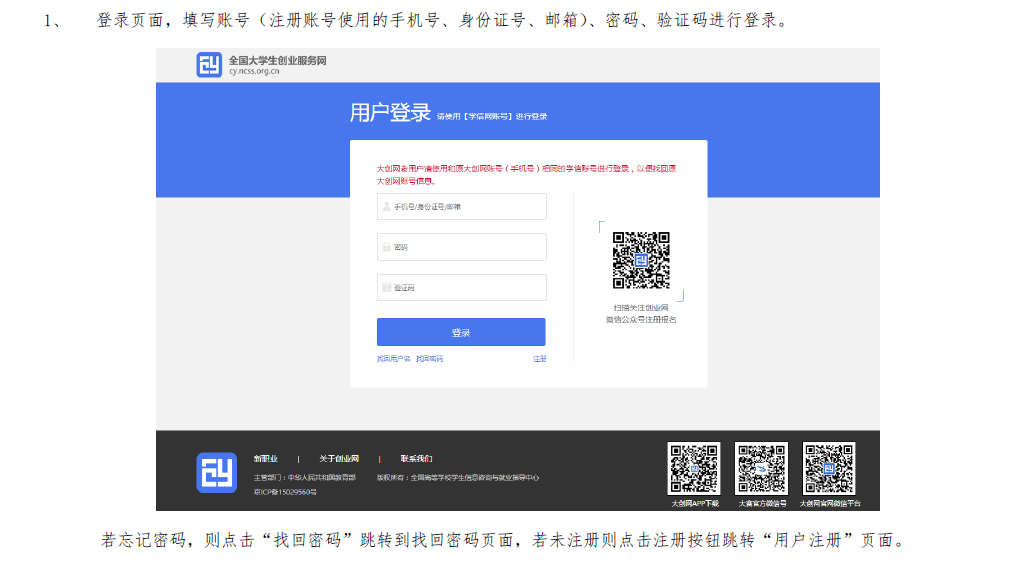 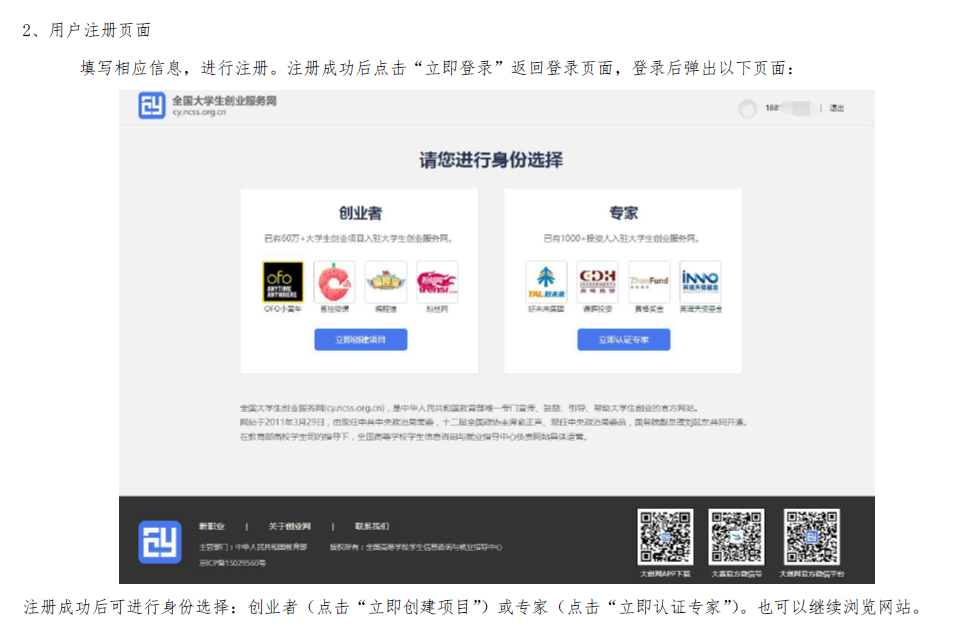 二、创建项目、报名参赛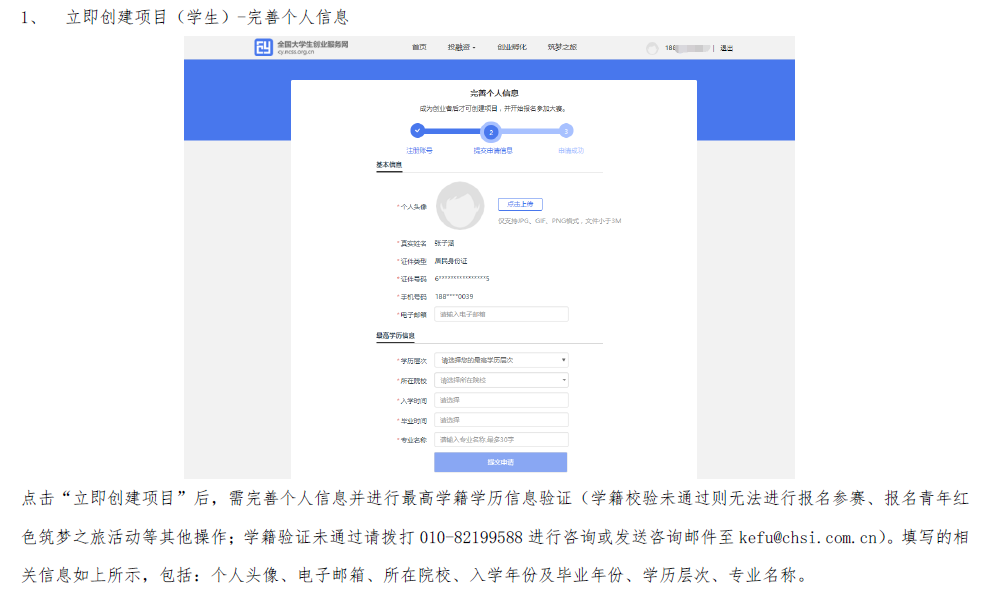 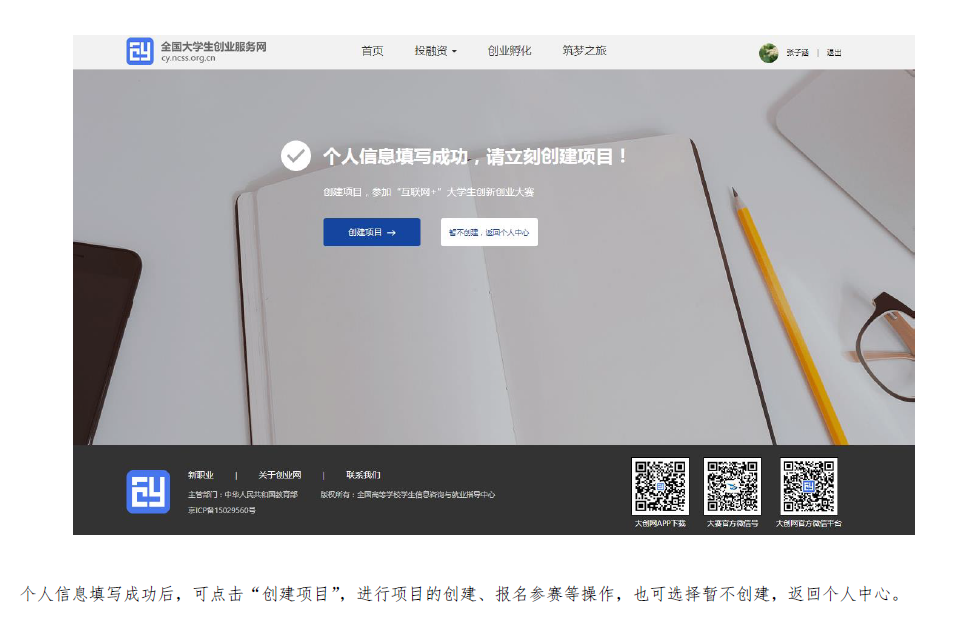 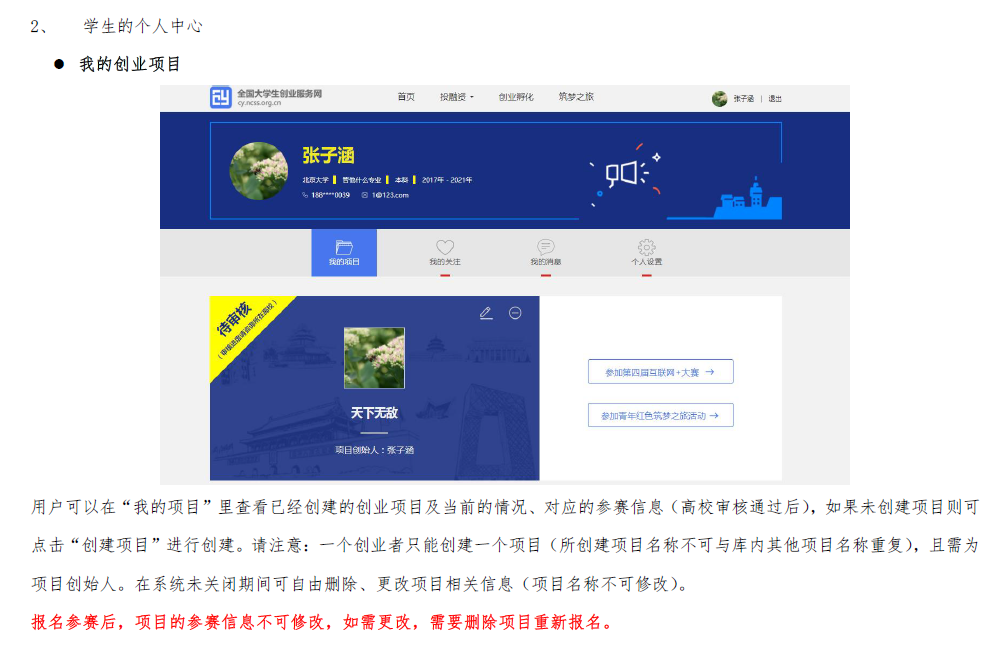 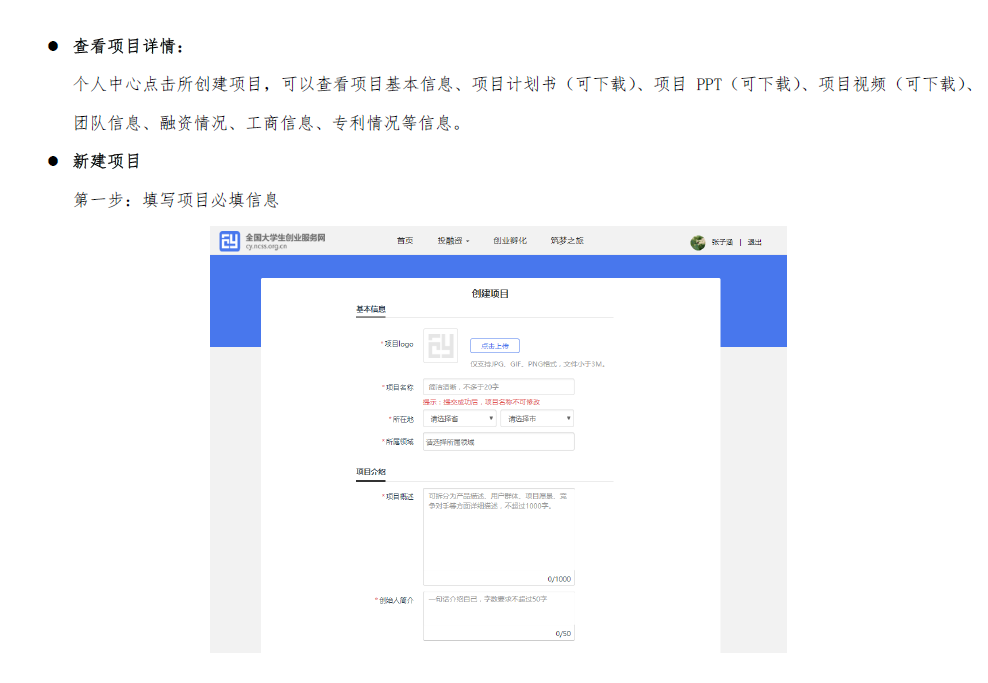 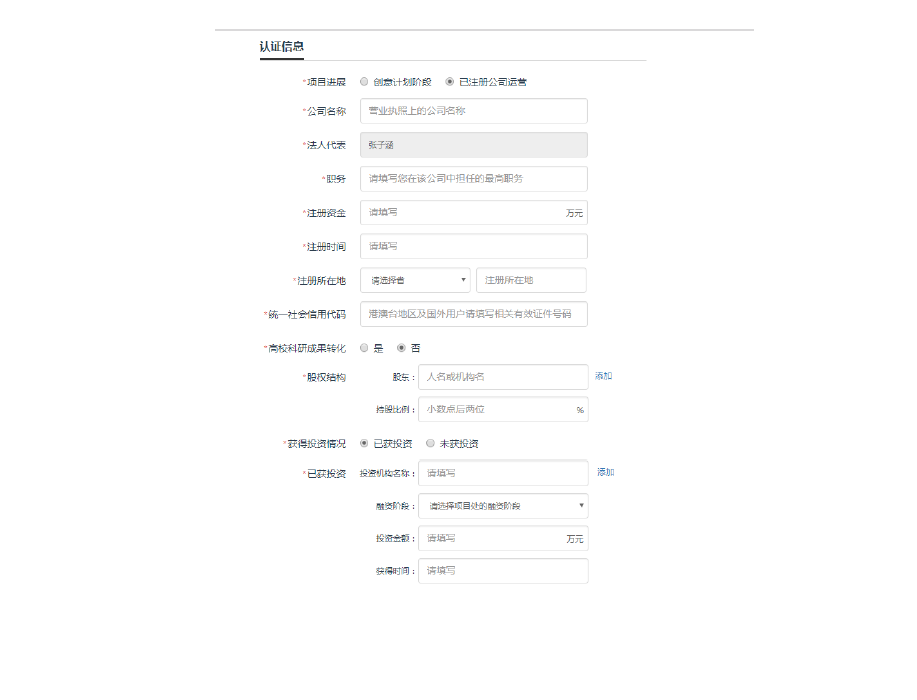 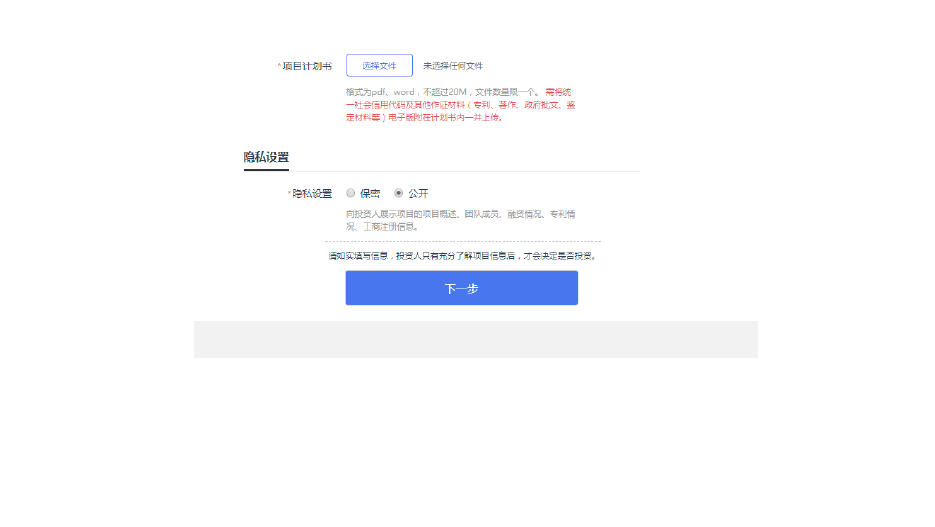 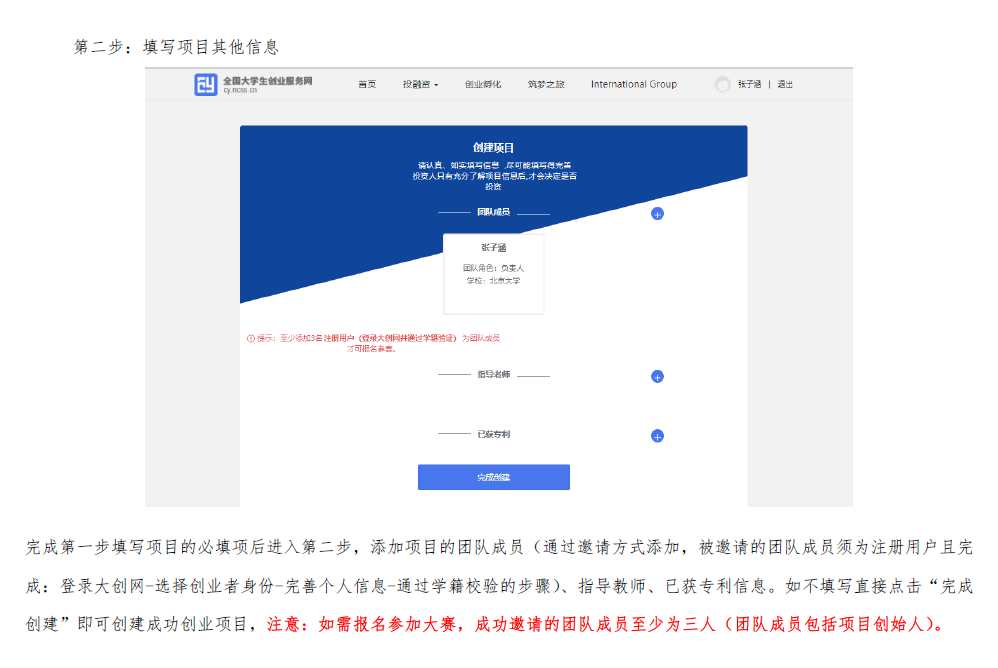 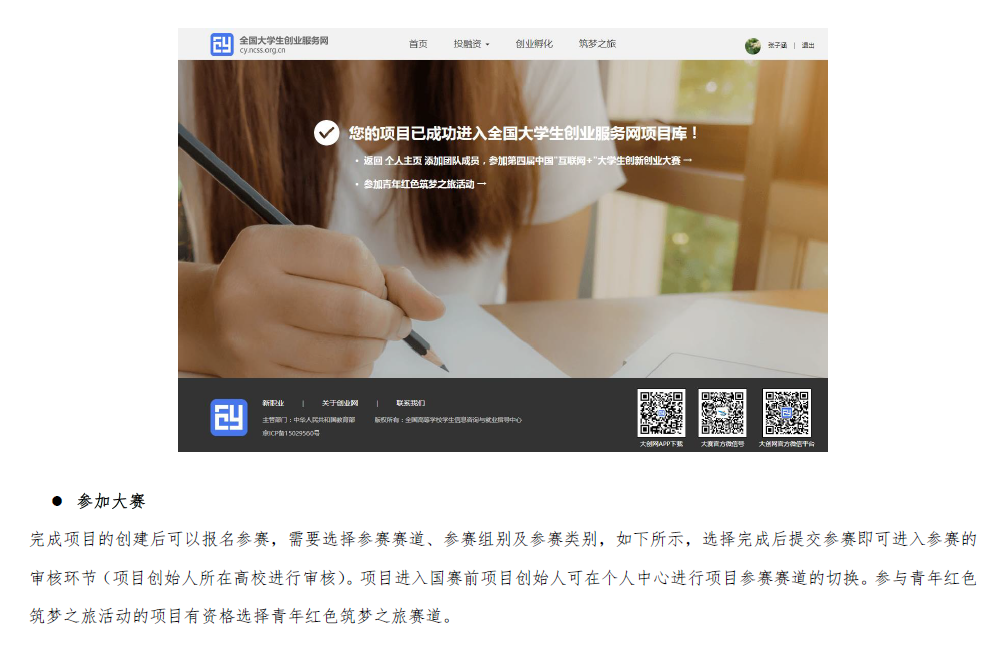 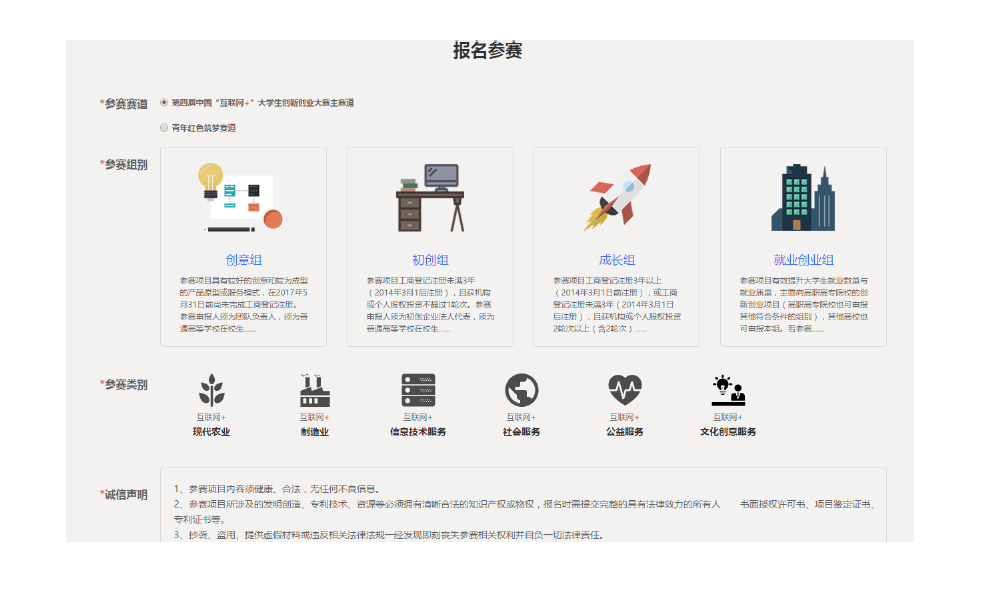 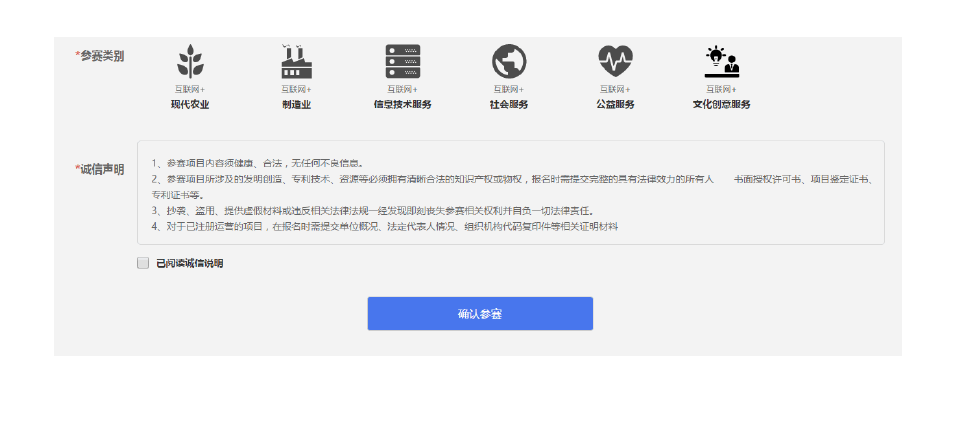 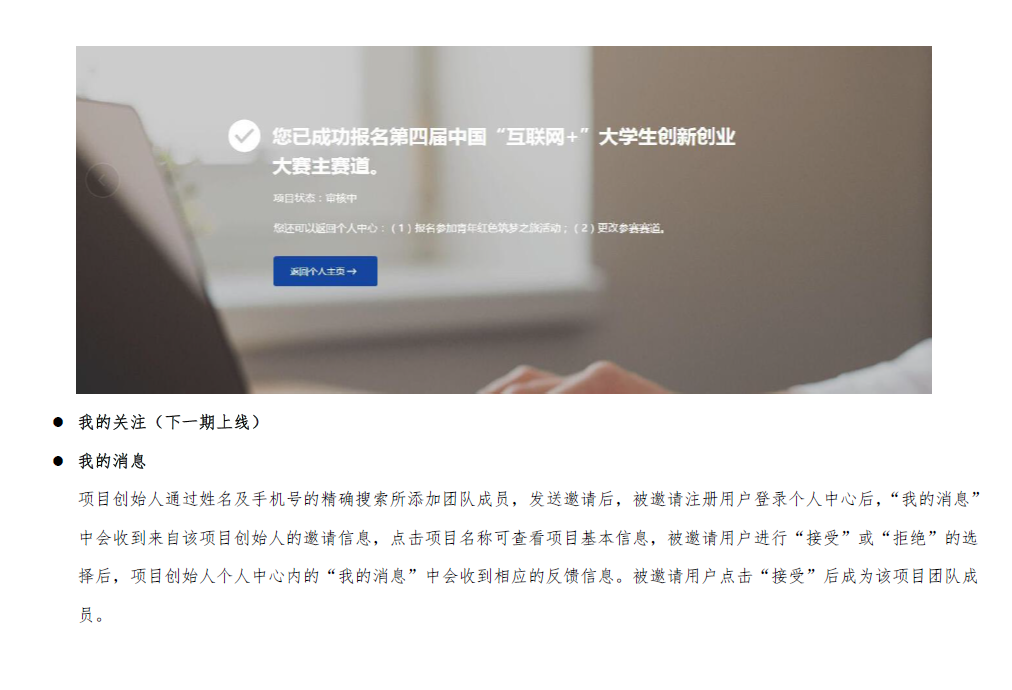 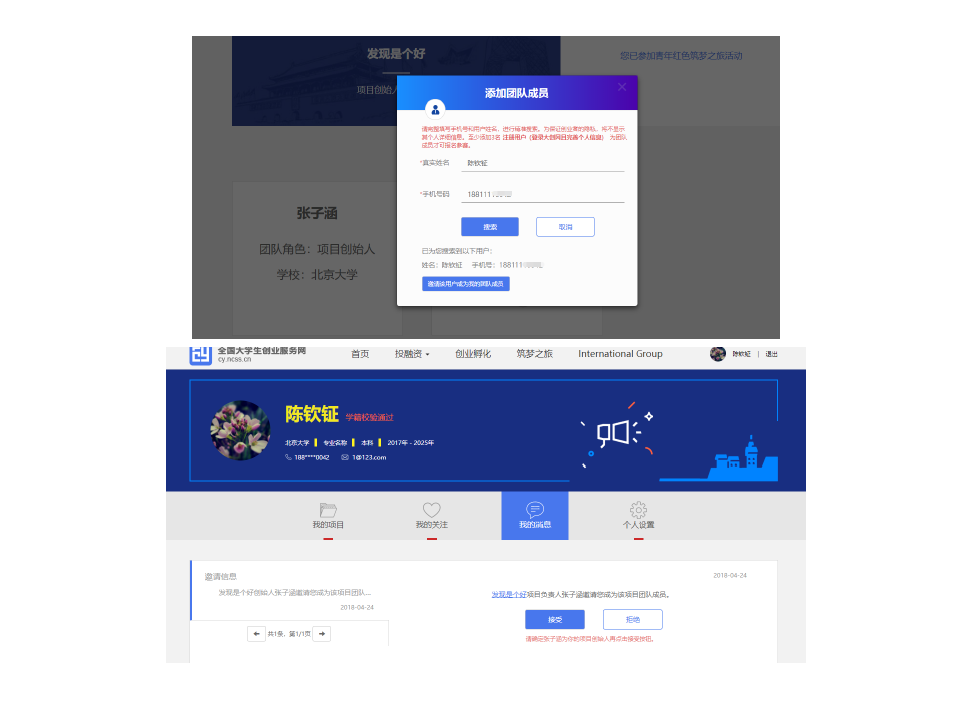 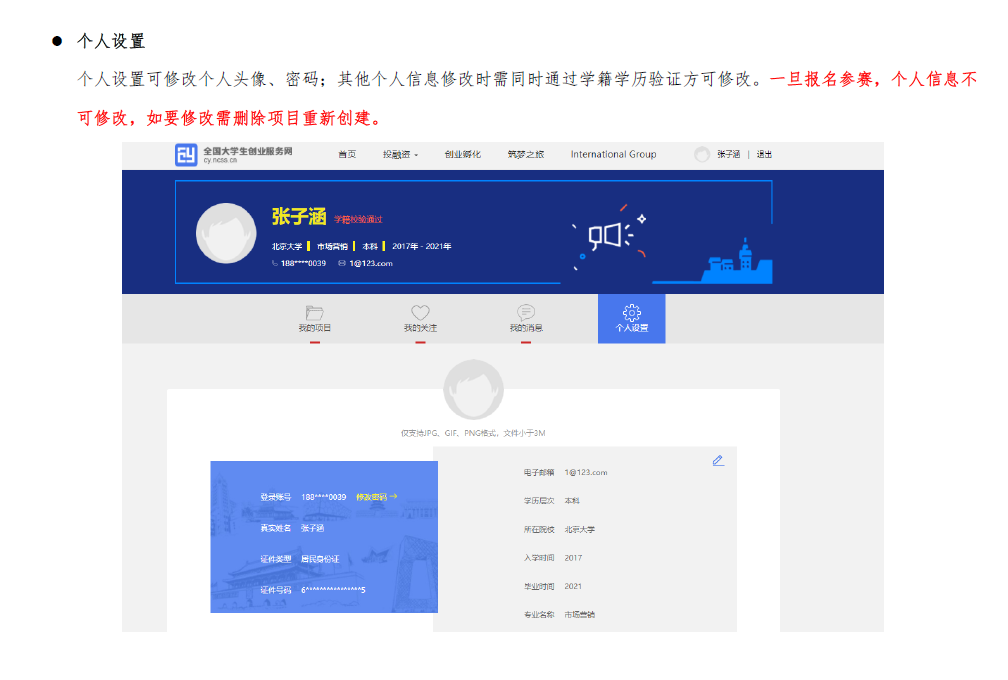 